中共昆明理工大学委员会研究生工作部党委研究生工作部关于成立昆明理工大学研究生菁英训练营的通知各研究生培养单位:为加强我校研究生干部综合素质，提高人才培养质量，充分发挥研究生骨干在研究生群体中的引领示范的榜样力量，完善研究生干部教育培训机制，党委研究生工作部经研究决定成立昆明理工大学研究生菁英训练营（以下简称“昆研菁英训练营”），大力开展实践型思想政治教育活动。现将有关事宜通知如下：成立意义为加强我校研究生思想政治建设，锻炼研究生工作技能，增强研究生团队合作意识，提升研究生社会实践能力，提高研究生安全防范意识，特成立“昆研菁英训练营”。此训练营针对研究生骨干的成长规律和时代要求，通过开展一系列的活动，增强研究生的综合素质，同时为研究生会及各学生组织培养和输送优秀研究生干部。机构设置“昆研菁英训练营”设置管理委员会、综合组、宣传组、办公室、学术组、文艺组、体育组和新媒体中心。（一）管理委员会：委员会由党委研究生工作部领导，是训练营日常工作的决策机构。（二）综合组：负责训练营成员的日常考核、训练营课程体系设置，同时负责训练营的内部管理。（三）宣传组：负责培养训练营成员的政治素养、意识形态工作素质，负责训练营各项活动的宣传工作。(四)新媒体中心：作为训练营的网络宣传阵地，通过公众号等渠道推送与研究生相关的信息，及时宣传训练营的相关工作，并为训练营提供更有效的信息保障服务。（五）办公室：负责培养训练营组员的会议组织能力、公文写作能力等。（六）学术组：负责培养训练营组员使其具有一定的学术思维、较强的论文写作能力。开展学术活动增强校园学术氛围，加强我校研究生的学术道德建设和学术规范培训。（七）文艺组：以“活跃校园文化气氛，丰富研究生业余文化生活”为宗旨，负责培养训练营组员的文艺素养、校园文艺活动组织能力，积极、活泼、有效地开展研究生各项校园文艺活动。（八）体育组：负责培养训练营组员的体育常识、提高组员的校园体育活动组织能力、动手实践能力等。培训内容训练营培训内容由思政教育、技能提升、团队活动、实践活动、安全教育五方面构成。（一）思政教育：通过理论宣讲、经验交流、开卷有益、在线学习等方式加强我校研究生骨干素质培养，提高研究生思想政治素质、组织协调能力、创新能力和实践能力，培养一批有马克思主义信仰、坚定走中国特色社会主义道路的研究生骨干。（二）技能提升：包括公文书写、办公软件、其他个人技能培养与提升，采取集中训练的形式、使训练营组员做到熟悉掌握公文书写和操作办公软件。（三）团队合作：加强训练营组员对团队精神的理解，通过一系列团建活动及合作项目培养其团队合作意识。（四）实践活动：通过素质拓展、参观红色文化基地、志愿者活动、教育帮扶活动、就业指导等方式，丰富和深化研究生思想政治教育的实践内容。（五）安全教育：引导研究生面对纷繁复杂的现代社会，提高心理安全能力，树立自护、自救观念，形成自护、自救意识，掌握自护、自救知识，锻炼自护和自救能力。四、报名方式（一）报名仅限昆明理工大学研究生，并能保证时间和精力参与训练营的各项活动，有较强的创新意识，敢于吃苦、勇于坚持。（二）请有兴趣和志向的研究生填写《2019年度“昆明理工大学研究生菁英训练营”报名表》（附件1），并于2019年11月25日（星期一）前报送党委研究生工作部（呈贡校区电子版发送至1094744871@qq.com，莲华校区电子版发送至498536574@qq.com）。（三）已报名同学根据报名组别情况，参加由训练营组织的面试，具体面试时间地点另行通知，面试结束后择优录取。昆明理工大学党委研究生工作部2019年11月21日附件12019年度“昆明理工大学研究生菁英训练营”报名表附注：1.报名组别包括：综合组、宣传组、办公室、学术组、文艺组、体育组、新媒体中心。2.交表截止时间：11月25日16：00前；呈贡校区：面试时间：待定面试地点：公教楼530室，莲华校区：面试时间地点待定（如有变动，请以昆工研工微信公众号的通知为准）。“扫一扫”关注更多“昆明理工大学研究生菁英训练营”报名信息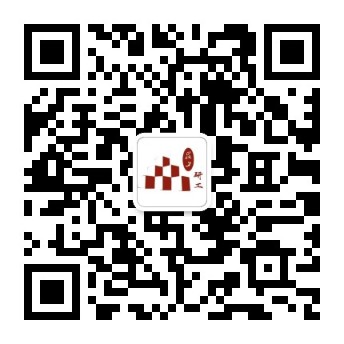 姓  名性  别出生年月照  片学  院民  族联系电话照  片学  号专  业政治面貌照  片第一意向组第一意向组是否服从调剂是否服从调剂第二意向组第二意向组是否服从调剂是否服从调剂曾获荣誉自我评价工作设想